MEDIA Forgalmazói Ügynökségek Pályázati Felhívás EACEA/01/2016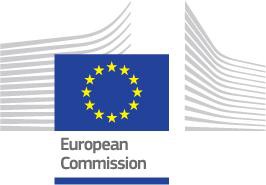 KREATÍV EURÓPAMEDIA AlprogramNem-európai gyártású filmek forgalmazásának támogatásaA “Forgalmazói Ügynökségek Tervezet”ÚtmutatóFüggelékek:A függelékek mindegyike megtalálható az EACEA/MEDIA weboldalán: http://eacea.ec.europa.eu/creative-europe/actions/media_enBevezetésA jelen Útmutató alapját az Európai Parlament és az Európa Tanács 1295/2013 számú, 2013.11.12.-én hatályba lépő, az európai kulturális és kreatív iparág támogatására létrehozandó támogatási programmal (KREATÍV EURÓPA PROGRAM) valamint annak 2014.06.27. keltezésű kiegészítésével kapcsolatos rendelkezéseket tartalmazó Rendelete képezi.A KREATÍV EURÓPA PROGRAM végrehajtása és az egyes Európai Uniós támogatásokkal kapcsolatos döntések és a támogatások odaítélése az Európai Bizottság feladata. A Kultúra és MEDIA Alprogramot azonban az Európai Bizottság nevében és annak felügyelete alatt az Oktatási, Audiovizuális és Kulturális Ügynökség (a továbbiakban “Ügynökség”) irányítja és kezeli.A KREATÍV EURÓPA PROGRAMról általános háttérinformáció található a következő linken: http://ec.europa.eu/programmes/creative-europe/CélkitűzésekA nemzetközi terjesztés elősegítésének konkrét célján túlmenően a MEDIA Alprogram egyik kiemelt célja a következő:az audiovizuális termékek nemzeteken átívelő marketingjén, brand-építésén, forgalmazásán és bemutatásán keresztül azok filmszínházi forgalomba kerülésének támogatása; A MEDIA Alprogram az alábbi tevékenységekhez és intézkedésekhez nyújt támogatást:támogatási rendszerek létrehozása nem-hazai európai filmek filmszínházi valamint valamennyi egyéb platformon történő forgalmazására, illetve a nemzetközi kereskedelmi tevékenységekre, különös tekintettel az audiovizuális művek feliratozására, szinkronizálására és audió-ismertetésére. Megcélzott projektekA “Forgalmazói Ügynökségek” tervezet legfőbb célkitűzése, hogy alapvető piaci teljesítményüket figyelembe véve az új nem-hazai európai filmekkel kapcsolatos további befektetéseket ösztönzendő, további forrásokat biztosítson a forgalmazói ügynökségeknek és ezen keresztül elősegítse és támogassa a közelmúlt európai filmjeinek szélesebb körű nemzetközi forgalmazását. A tervezet további célkitűzései között fellelhető a produkciós és forgalmazói szektorok közötti szorosabb kapcsolat kialakításának elősegítése, ezen keresztül növelve a nem-hazai európai filmek piaci pozícióit valamint az európai cégek versenyképességét.A “Forgalmazói Ügynökségek Tervezet” működése két fázisra osztható:Egy potenciális pénzügyi támogatási alap létrehozása, melynek mértékét a pályázó cég, a referencia időszakban, az európai piacon mutatott teljesítménye alapján kalkuláljuk.Újra-befektetés: az egyes cégek által ilyen módon létrehozott potenciális pénzügyi támogatási alapot az alábbi újbóli befektetésekre kell fordítani:alkalmas nem-hazai európai filmek nemzetközi forgalmazási jogainak lekötésével kapcsolatos minimum garanciák vagy előlegek megfizetésére;az alkalmas nem-hazai európai filmek promóciója, marketingje és reklámozása a piacon.Határidők a “Létrehozási” fázisraTekintettel arra, hogy a folyamat előfeltétele a támogatási időszakra megvalósuló Automatikus Létrehozás megelőző megvalósítása (beleértve a nemzeti hatóságok által kiadott megfelelő igazolások beszerzését is), amennyiben ez késedelmesen történik, az csúszást eredményezhet.Határidők az “Újbóli Befektetési” fázisraAz Újbóli Befektetéssel kapcsolatos igényléseket 2017. október 3.-ig kell az Ügynökségnek megküldeni.Az igényléseket beérkezési sorrendben bíráljuk el. Az a potenciális forrás, ami határidőig nem kerül újbóli befektetésre, elvész. A tevékenység legkorábbi megkezdése:A nemzetközi forgalmazói szerződés/megállapodás a producerrel, legkorábban 2016. októberében (létrehozás határideje) írható alá. Az újbóli befektetési tevékenység bemutatásának határideje:Az újbóli befektetésekkel kapcsolatos igényléseket a nemzetközi forgalmazói szerződés/megállapodás producerrel történő aláírását követő 3 hónapon belül, de legkésőbb
2017 március 3.-ig kell benyújtani.A pályázók tájékoztatása és a Támogatási Szerződés/Döntés aláírása:A szándék és a cél az, hogy a pályázók legkésőbb 16 héttel a vonatkozó pályázati leadási hatásidőt követően tudomást szerezzenek a kiértékelési folyamat eredményéről. Ugyanakkor, az olyan pályázatok kiértékelése, amelyeket az alap létrehozásának befejeztét megelőzően nyújtottak be, a megadott időponthoz képest csúszhat.Azok az újra-befektetésekkel kapcsolatos tevékenységek, amelyekhez az Ügynökség a hozzájárulását adta, egy, a kedvezményezett és az Ügynökség között megkötendő és közösen aláírandó, Támogatási Szerződés/Döntés részét képezik. Ez a megállapodás részletezi a megítélt pénzügyi hozzájárulás szerződéses hatályát és feltételeit.A költségek támogathatósági időszaka:A költségek támogathatósági időszakának kezdete a nemzetközi forgalmazási megállapodás aláírásának időpontja, lejárta pedig az azt követő 24. hónappal bezárólag érkezik el. A kedvezményezett költségei közül kizárólag a támogathatósági időszakon belül felmerülő költségek támogathatóak. Mindazonáltal, amennyiben a megállapodás aláírását követően, a kedvezményezett számára rajta teljes körűen kívülálló és méltányolható okok miatt lehetetlenné válik a tervezett időszakon belül végrehajtani a tevékenységet, a támogatható időszak meghosszabbítható. Ilyen esetekben a támogathatósági időszak maximálisan 6 további hónappal hosszabbítható meg, amennyiben azt a szerződésben foglalt határidő lejárta előtt az érintett megkérte.A projektek társfinanszírozására rendelkezésre álló teljes költségvetés megközelítőleg 1,6 millió euró.Az összeg rendelkezésre állásának előfeltétele a 2016. évre szóló költségvetés elfogadása az arra hivatott költségvetési szervek által. Az Európai Unió pénzügyi hozzájárulásának mértéke nem haladhatja meg a tevékenység kapcsán felmerülő teljes, a támogatható költségek alkotta, bekerülés 60%-át.A végül odaítélendő pénzügyi hozzájárulást a meglévő költségvetési források mértéke illetve az adott javasolt tevékenység természete és költsége adta kereteken belül határozzuk meg.A kedvezményezettnek kielégítő garanciát kell felmutatnia a fennmaradó finanszírozás mikéntjéről.“Létrehozás”: A forgalmazói ügynökségek számára éves szinten hozzáférhető teljes potenciális pénzügyi támogatási összeg, melynek mértékét a 2011 és 2015 közötti referencia időszak alatt forgalmazói ügynökségek által értékesített közelmúltbeli európai filmekkel kapcsolatos tevékenységek alapján kalkuláljuk.“Újra-befektetés” esetén, az egyes forgalmazói ügynökségek számára megítélt teljes pénzügyi támogatási összeg mértékét az egyes javasolt újbóli befektetési tevékenységek természetét és a kapcsolódó költségeket (minimum garanciák és P&A [marketing és reklám]) valamint a rendelkezésre álló támogatási összeget alapul véve kalkuláljuk. Az Ügynökség fenntartja a jogot arra, hogy ne ossza ki a teljes rendelkezésre álló költségvetést.A pályázati jelentkezéseknek meg kell felelniük az alábbi követelményeknek:a pályázatokat legkésőbb a jelen Útmutató 3. szakaszában megadott, a pályázatok leadására vonatkozó határidőig be kell nyújtani;a pályázatokat az online jelentkezési úrlap felhasználásával kell benyújtani (lásd jelen Útmutató 14. szakaszát);a pályázatokat az Európai Unió valamely hivatalos nyelvén, lehetőség szerint angolul vagy franciául kell elkészíteni.A jelentkezési űrlaphoz csatolni kell egy kiegyensúlyozott költségvetést valamint az összes olyam dokumentumot, amelyek a jelentkezési úrlapban bekérésre kerülnek illetve hivatkozási alapot nyújtanak.A pályázat benyújtásának előfeltétele, hogy a pályázók az online pályázati űrlapon megadják Résztvevői Azonosító Kódjukat (Participant Identification Code [PIC]). A PIC kódra úgy lehet szert tenni, hogy az adott szervezet regisztrálja magát az Egyedi Regisztrációs Alkalmazásban (Unique Registration Facility [URF]) az Oktatási, Audiovizuális, Kulturális, Állampolgársági és Önkéntes Részvétel Portálon (Education, Audiovisual, Culture, Citizenship and Volunteering Participant Portal). Az Egyedi Regisztrációs Alkalmazást (URF) az Európai Bizottság más szolgálatai is igénybe veszik. Ha a pályázó vagy partnere már rendelkezik PIC kóddal, amelyet más programokhoz használtak fel (pl. Kutatási programokhoz), akkor ugyanaz a PIC kód jelen pályázati felhívás során is érvényes marad.A Résztvevői Portál a pályázóknak lehetővé teszi, hogy a jogi státuszukkal kapcsolatos információt feltöltsék, illetve frissítsék, továbbá, hogy csatolják az előírt jogi és pénzügyi dokumentációt (további információkért lásd a 14.2 pontot).Az alábbi kritériumoknak megfelelő pályázatokat alapos és érdemi elbírálásnak vetik alá.6.1.	Támogatható pályázókA pályázó vállalatnak Európai Forgalmazási Ügynökségnek kell lenni.
Európai vállalatEurópai Vállalat az a cég, amelynek közvetlen vagy közvetett tulajdonosi köre az Európai Unió valamely tagállamának állampolgára(i) és a MEDIA Alprogramban részt vevő valamelyik országban alapítottak.A következő országok valamelyikében alapított jogi személyiségű cégek pályázatai támogathatónak minősülnek, amennyiben a Kreatív Európa Programot létrehozó Rendelet 8. cikkének valamennyi feltétele teljesül:Európai Unió Tagállamok;Csatlakozó államok, tagjelölt országok és politikai jelöltek, amelyek részesülnek egy előcsatlakozási stratégia előnyeiből és ez összhangban áll a szóban forgó országok Uniós programokban történő részvételének általános feltételeivel amelyeket a vonatkozó Keret megállapodásokban, Társulási Tanácsi Határozatokban vagy hasonló megállapodásokban rögzítettek;Az EFTA tagországai, amelyek tagjai az Európai Gazdasági Térségnek (EEA) a vonatkozó EEA Megállapodás szerint támogathatók;A Svájci Konföderáció egy, az ezzel az országgal véglegesítés alatt álló bilaterális megállapodás alapján;Az Európával Szomszédos Területek (European Neighbourhood Policy) országai az adott országokra vonatkozóan megállapított eljárásoknak megfelelően, amelyeket az egyes országok Európai Uniós programokban történő részvételét szabályozó keret megállapodásokat követően fogalmaztak meg.A pályázati program nyitva áll olyan kiválasztott ország előtt is, amelyek bilaterális vagy multilaterális kooperációs célkitűzésekben szerepelnek oly módon, hogy további ráfordítások kerülnek megfizetésre és ezekkel az országokkal vagy régiókkal különleges intézkedések kerülnek foganatosításra.Annak érdekében, közös hozzájárulással méginkább teljeskörűen valósuljanak meg a Program célkitűzései, a pályázati program lehetővé teszi az együttműködést olyan országokkal is, amelyek közvetlenül nem vesznek részt a programban illetve olyan nemzetközi szervezetekkel, amelyek a kulturális és kreatív szegmensekben (is) folytatják tevékenységüket, amilyenek például az UNESCO, az Európa Tanács, az OECD vagy a Szellemi Tulajdon Világszervezete.Az Ügynökség kiválaszthat pályázatokat olyan országokból is, amelyek nem tagjai az EU-nak feltéve, hogy a pályázat odaítélésének napján már aláírásra kerültek azok a megállapodások, amelyek alapján az érintett országok részt vehetnek a fent említett Rendelkezéssel létrehozott programban.(A Rendelkezés 8. szakaszában részletezett előírásoknak megfelelő országok aktualizált listáját, amelyekkel a Bizottság megkezdte a tárgyalásokat, a következő linken lehet megtekinteni)http://ec.europa.eu/programmes/creative-europe/opportunities/documents/eligible-countries_en.pdf).A MEDIA Alprogram céljainak megvalósítása szempontjából és amennyiben jelen Útmutató szövege a következőkben másként nem rendelkezik, az itt felsorolt országokat tekintjük alacsony produkciós kapacitással rendelkező országoknak: Ausztria, Albánia, Belgium, Bulgária, Bosznia-Hercegovina, Horvátország, Ciprus, Cseh Köztársaság, Dánia, Észtország, Finnország, Görögország, Magyarország, Írország, Izland, Lettország, Litvánia, Luxemburg, Málta, Macedónia, Montenegro, Norvégia, Hollandia, Lengyelország, Portugália, Románia, Szerb Köztársaság, Szlovákia, Szlovénia, Svédország, és minden egyéb olyan ország, amely megfelel a fent leírtakban foglalt feltételeknek (Támogatható országok).az itt felsorolt országokat tekintjük magas produkciós kapacitással rendelkező országoknak: Franciaország, Németország, Olaszország, Spanyolország, és az Egyesült Királyság.Európai Forgalmazói ÜgynökségekBármely olyan európai vállalat, amely a producer megbízásából közvetítő ügynökként tevékenykedik acélból, hogy szakértelmével egy adott film külföldi marketingjén és viszonteladóknak vagy más vásárlóknak történő értékesítésén keresztül elősegítse az abban rejlő kereskedelmi lehetőségek kiaknázását.A forgalmazói ügynökséget az adott film producere írásos szerződésen vagy megállapodáson keresztül kell megbízza. A producer és a forgalmazási ügynökség között létrejött szerződés/megállapodás kizárólag abban az esetben tekintendő nemzetközi szerződésnek/megállapodásnak, amennyiben az felhatalmazást biztosít a forgalmazási ügynökségnek az adott film legkevesebb 10 olyan országbeli értékesítéséhez, amelyek részt vesznek a MEDIA Alprogramban.6.2 	Támogatható tevékenységekLétrehozás:A forgalmazói ügynökségek számára éves szinten hozzáférhető teljes potenciális pénzügyi támogatási összeg, melynek mértékét a 2011 és 2015 közötti referencia időszak alatt forgalmazói ügynökségek által értékesített közelmúltbeli európai filmekkel kapcsolatos tevékenységek alapján kalkuláljuk.Újra-befektetés:Az ilyen módon minden vállalat által létrehozott potenciális pénzügyi forrás újbóli befektetése az alábbi módokon:új nem-nemzeti európai filmek nemzetközi forgalmazási jogainak megszerzésére kifizetésre kerülő minimum garanciák (modul 1);az alkalmas, nem-nemzeti európai filmek marketingje, promóciója és reklámozása a piacon (modul 2).Nemzetközi forgalmazás:Bármely olyan kereskedelmi tevékenység, amely egy mozgóképes film promóciójával és az üzleti felhasználásához szükséges jogok értékesítését célozza a piacon, különösen a filmszínházi forgalmazók tekintetében. Ez a tevékenység többek között magában foglalja a következőket:az adott film üzleti felhasználásával illetve bemutatásával kapcsolatos jogok beszerzéséhez szükséges licensz szerződések tárgyalása és megkötése;az adott film vásárokon és fesztiválokon történő promóciója és reklámozása (filmbemutatók, reklámozás, promóciós események);a potenciális vevőket célzó, az adott filmhez kapcsolódó promóciós anyagok tervezése és terjesztése (EPK, fotók, diák, ‘így készült”, stb.);a sajtót (iparági vagy egyéb sajtó) és a potenciális közönséget célzó, az adott filmhez kapcsolódó promóciós anyagok és információk (weblap, stb.) tervezése és terjesztése.Mozi/Filmszínházi forgalmazás:Bármely kereskedelmi tevékenység, ami kifejezetten arra van tervezve és azt célozza, hogy egy adott filmre minél szélesebb potenciális nézői körben felhívja a figyelmet, elősegítendő a filmszínházi bemutatást. Az ilyen és hasonló tevékenységek magukban foglalhatják egy audiovizuális termék technikai szerkesztésének különféle aspektusait (szinkronizálás és feliratozás, kópiák előállítása, kópiák terjesztése, stb.) csakúgy mint a marketing és promóciós tevékenységeket (filmelőzetesek és promóciós anyagok gyártását, reklámfelületek vásárlását, promóciós események szervezését, stb.).Az adott filmnek az alábbi kritériumoknak kell megfelelnie:műfaját tekintve fikciós terméknek (ideértve az animációt is) vagy dokumentumfilmnek és legkevesebb 60 perces hosszúságúnak kell lennie;a filmnek legkorábban 2011-ben kellett szerzői jogvédelem alá kerülni;nem tartalmazhat: alternatív anyagokat (operák, koncertek, előadások/performanszok), reklámokat, pornográf vagy rasszista elemeket illetve nem népszerűsítheti az erőszakot;olyan producer vagy producerek többségi alkotása kell legyen, aki vagy akik olyan országban végzik főtevékenységüket és vannak bejegyezve, amely ország részt vesz a MEDIA Alprogramban (bővebben lásd jelen Útmutató 6.1 szakaszát). Ahhoz, hogy tényleges producerként szóba jöhessenek, a produkciós cégnek úgy is kell a stáblistán szerepelni. Annak érdekében, hogy világosan meghatározhassuk, hogy ki vagy kik a tényleges producerek, mindezeken kívül egyéb szempontokat is figyelembe vehetünk, úgymint a kreatív vezetés, az üzleti felhasználási jogok birtoklása és a részvétel a profitmegosztásban; ésa film elkészítését döntő többségben olyan szakemberek közreműködésével kell megvalósítani, akik olyan ország vagy országok állampolgárai/lakói, amely országok részt vesznek a MEDIA Alprogramban (bővebben lásd jelen Útmutató 6.1 szakaszát). A “döntő többségű részvételi arány” megállapításához az alábbi táblázatot használjuk, amelyben a megszerezhető pontok legkevesebb 50%-át jóvá kell tudni írni (például fikciós alkotás esetén több mint 10 pont szerzése vagy a jóváírható pontok többségének megléte amennyiben az összes megszerezhető pont kevesebb mint 19, ami a legtöbb esetben igaz a dokumentarista és animációs alkotásokra, hiszen ezek esetében általában a táblázatban szereplő résztvevők nem mindegyike van feltüntetve a stáblistán):Nemzeti/Nem-nemzeti európai film:A MEDIA Alprogramban résztvevő országok a 6.1 bekezdésben kerültek megnevezésre.Az európai filmek abban a MEDIA Alprogramban résztvevő országban számítanak “nemzetinek”, amely ország állampolgárai/lakói, figyelembe véve a fenti táblázatban foglaltakat, a legnagyobb számban vettek részt a film elkészítésében. Az összes többi országban nem-nemzetinek számítanak.Amennyiben a pontozáskor egyenlő pontszámot érnek el pályázók (tehát ahol a származási országra adott pontok egyenlőek) akkor a a rendező származási országa (és így tovább lefelé a fenti listán) a döntő.Kizárólag az alkalmassági kritériumoknak teljeskörűen megfelelő pályázatokat vesszük figyelembe a támogatás odaítélésekor. Amennyiben valamely pályázó pályázatát alkalmatlannak minősítjük, ennek indoklásáról levélben tájékoztatjuk az adott pályázót.Kizárás a részvételbőlKizárásra kerülnek azok a jelentkezők, akik a következőkben részletezett helyzetek valamelyikének alanyai:amelyek csődbe mentek, felszámolás vagy csődeljárás alatt állnak, érdekeltségeiket csődbiztos kezeli, hitelezőikkel csődeéjárás keretében megállapodást kötöttek, üzleti tevékenységüket felfüggesztették vagy a működési viszonyaik bizonytalanok illetve fentiekhez hasonló helyzetben vannak a hazai törvények vagy rendszabályok értelmében;véglges bírósági vagy hatósági döntés értelmében a pályázó kötelezettségmulasztásban vétkes adója és/vagy a társadalombiztosítási vagy egyéb járulékok fizetése tekintetében a hazai ország (ahol a cég bejegyzésre került) vagy a cég ügyvezetőjének tartózkodási országának a pályázat tárgyát képező támogatást célzó ország törvényei és rendelkezései értelmében;végleges bírósági vagy hatósági döntés alapján megállapítható, hogy a pályázót személyesen vagy az őt képviselő, nevükben döntési vagy ellenőrzési jogkörrel rendelkező személyeket szakmai magatartásukra vonatkozó bűncselekmény miatt jogerősen elítélték vagy oly módon elmarasztalták, mely hírnevük és megbízhatóságuk terén komoly kétségeket vet fel. Az ilyen tevékenységek magukban foglalják a közvetlen elkövetést valamint a részvételt is az aljas szándékú üzleti magatartást vagy a hűtlen kezelést is beleértve különös tekintettel a következőkre:tudatosan vagy gondatlanságból hamis módon tüntet fel olyan adatokat és/vagy információkat, melyek a támogatási szerződés elbírálásához nélkülözhetetlenek és a pozitív döntés irányába befolyásoló jellegűek lehetneka verseny csökkentésének érdekében valakikkel kizárólag a verseny csökkentése érdekében társulnaka szerzői jogok megsértéseaz odaítélési időszak alatt az Ügynökség döntési mechanizmusának bármely módon történő befolyásolására tett bárminemű kísérletolyan bizalmas információk beszerzésére tesz kísérletet amely az odaítélési időszakban és folyamatban jogosulatlan előnyhöz juttathatjavégleges bírósági döntés alapján megállapítható, hogy a pályázó a következőkben felsoroltak valamelyikében érintett vagy bűnös:- a Tanács által 1995 július 26-án elfogadott, az Európai Közösség pénzügyi érdekeinek védelméről szóló konvenció első bekezdése alapján definiált sikkasztás bűntette,- a Tanács által 1995. július 26-án elfogadott, az Európai Közösség tisztségviselőit érintő korrupció elleni harcról szóló konvenció harmadik bekezdése alapján, az 1997 május 26-án beiktatott rendelkezések alapján, mely kiterjeszti az előbbit az EU tagállamainak tisztségviselőire is illetve a Tanács 2003/568/JHA számozású döntésének 2(1) bekezdése alapján definiált korrupció, beleértve a a hazai ország (ahol a cég bejegyzésre került) vagy a cég ügyvezetőjének tartózkodási országának a pályázat tárgyát képező támogatást célzó ország törvényei és rendelkezései értelmében vett korrupciós tevékenységet is;- a Tanács 2008/841/JHA számozású döntésének második bekezdése alapján definiált bűnszövetkezetben való részvétel;- az Európai Parlament és Tanács 2005/60/EC direktívájának első bekezdésében foglalt definíció szerinti pénzmosásban és/vagy terrorszervezetek pénzügyi támogatásában való részvétel;- A Tanács 2002/475/JHA döntésének első és harmadik bekezdésében definiáltak szerinti terrorcselekmények elkövetésében való részvétel valamint ugyanennek a döntésnek a negyedik bekezdésében foglaltak szerinti terrorcselekmények finanszírozásában, támogatásában vagy elkövetési kísérletében való részvétel;- az Európai Parlament és Tanács 2011/36/EU direktívájának második bekezdésében foglaltak szerinti gyermekmunkában vagy az emberkereskedelem bármely formájában való részvétel; az Unió költségvetéséből finanszírozott szerződés, támogatási szerződés vagy döntés legfőbb tárgyát képező tevékenységekkel kapcsolatos végrehajtási költezettségek meghatározó mértékben történő végre nem hajtása, mely magatartás a szerződés vagy döntés felmondásához vezetett vagy kártérítési kötelezettséget vont maga után vagy amelyek utólagosan kerültek napvilágra ellenőrzés vagy vizsgálat során az auditor vagy az OLAF képviselője vagy az Auditálási Bizottság által;végleges bírósági vagy hatósági döntés kimondja, hogy a pályázó a Tanács 2988/95 számozású (EC Euratom) rendelkezésének 1(2) bekezdésében foglaltak szerinti szabálytalanságokat követett el;végleges bírósági vagy hatósági döntés hiányában ugyan, de a pályázó a fenti c.) – f.) pontokban részletezett állapotokban vagy azok gyanújában van az alábbiak szerint:az Auditálási Bizottság, az OLAF, belső ellenőrzés vagy bármely más vizsgálat alapján megállapított tények, amennyiben a vizsgálatot az EU valamely intézményének, szervének vagy szervezetének hivatalos képviselője vagy ilyen felügyelete alatt végzik;az ECB, az EIB, az Európai Befektetési Alap vagy nemzetközi szervezetek döntése;a gazdasági versenyszabályok megsértésére vonatkozó elítélő döntés az Európai Tanács vagy hasonló nemzeti szabályok megsértésével kapcsolatos, a nemzeti hatóságok által hozott döntés.valamely EU szervezet, európai szerv, ügynökség vagy testület képviselője által hozott bárminemű döntés a pályázó kizárásáról.amennyiben a pályázó cég adminisztratív, menedzsment vagy felügyeleti bizottsági tagjainak bármelyike vagy olyan, a társasághoz közvetlenül kapcsolható személy, akinek döntő befolyása van a pályázó cég döntéshozatalára, vezetésére és/vagy annak magasrangú képviselője (ebbe a körbe tartoznak a cég igazgatói, igazgatóságának vagy felügyeleti bizottságának tagjai valamint az olyan személy, aki egyszemélyben birtokolja a cég többségi tulajdonjogát) a fenti c.) – f.) pontokban részletezett vétségek bármelyikében érintettamennyiben a pályázó adósságait korlátlanul átvállaló és annak kötelezettségeit magára kötelező érvényűnek felvevő természetes vagy jogi személy a fenti a.) és b.) pontokban részletezett vétségek bármelyikében érintettAmennyiben a pályázó a fent említett kizáró okok valamelyikében érintett, leadott anyagában ezt jeleznie kell miközben demonstrálja, hogy milyen lépéseket tett a jogkövető magatartás és ezen felül megbízhatóságának visszaállítása érdekében. Itt felsotolhatják, hogy milyen szervezeti átalakításokat, személzet és alkalmazottbeli változtatásokat, belső anyagi büntetéseket vezettek be és hajtottak végre a cég helyzetének tisztázása érdekében. Mindezek nem vonatkoznak a fenti d.) pontban leírt vétségekben való bűnösség esetében.7.2.       Kizárás a támogatás odaítélésébőlA pályázó jelen pályázat keretében nem részesülhet támogatásban, amennyibena jelen dokumentum 7.1 pontjában részletezett valamely kizárási okok közül legalább egy érvényes rá;nem valós adatokkal támasztotta alá a pályázatban való részvételét indokló körülmények igazolását vagy elmulasztotta ezeknek az információknak a pályázati anyaghoz csatolását;korábban olyan pályázati támogatási felhívás résztvevő pályázói voltak amely valamely oknál fogva  (pl. a gadasági verseny torzulása) összeférhetetlen a jelen pályázatban való részvétellel és ez másképpen nem ellensúlyozható.Adminisztratív és pénzügyi büntetés róható ki azokra a pályázókra, illetve (értelemszerűen) a velük kapcsolatban álló cégekre, amelyeket hamis nyilatkozattételben találnak vétkesnek, illetve amelyek valamely korábbi szerződés vagy versenypályázat során szerződéses kötelezettségeiket súlyosan megszegték.A pályázókat ezúton tájékoztatjuk, hogy az Ügynökség az alábbiőakban részletezett módon minden további korlátozás nélkül weboldalain nyilvánosságra hozhatja a jelen dokumentum 7.1 pontjában foglaltak alapján kizárásra került cégek listáját valamint az ezen pont c.), d.), e.) és f.) pontjai alapján az érintett cégre esetlegesen kirótt pénzbírság mértékét.az érintett pályázó cég megnevezésea kizárás indoklásaa kizárás időtartama és/vagy a pénzbírság mértékeAmennyiben a kizárásra előzetes törvényességi eljárás közben kerül sor (tehát még nem született végleges bírósági vagy hatósági döntés az ügyben) ennek ténye a nyilvánosságra hozatal során ez világossá lesz téve és megjelenítésre kerül. Az ilyen esetkben az ügy végleges lezárásakor, amennyiben a cég vagy annak képviselője felmentésre kerül illetve az üggyel foglalkozó hatósági személy az elmarasztaló véleményét visszavonja, ezeknek tényét is haladéktalanul nyilvánosságra hozzuk. Amennyiben a pályázó cég vétsége miatt pénzbírságban is részesült annak mértékén felül nyilvánosságra hozzuk a bírság megfizetésének vagy meg nem fizetésének a tényét is.A nyilvánosságrahozatallal kapcsolatos döntést a megfelelő végleges bírósági vagy hatósági döntés megszületését vagy az előzetes törvényességi eljárás megkezdését követően az Ügynökség hozza meg. A tényleges nyilvánosságrahozatalra az érintettek gazdasági vezetőjét követő hivatalos érdesítés megküldésétől számított három hónap elteltével kerül sor.A nyilvánosságra hozott, a kizárással, annak okaival és az esetleges pénzbüntetéssel kapcsolatos információk a kizárás okainak megszűnésekor illetve pénzbüntetés esetén a büntetés megfizetésekor haladéktalanul eltávolításra kerülnek.A 45/2001 (EC) szabályoknak megfelelően, amennyiben a nyilvánosságrahozatalkor személyes adatok is érintettek, az Ügynökség, adatvédelmi kötelezettségeinek eleget téve, az érintett személyeket az adatvédelemmel kapcsolatos szabályokkal összhangban közvetlenül tájékoztatja erről valamint arról, hogy mely lehetőségek állnak rendelkezésükre az adatvédelmi szabályok rájuk vonatkozó részeivel kapcsolatos jogaik gyakorlására. 7.3.       Alátámasztó dokumentumokA pályázóknak felelősségük teljes tudatában alá kell írni egy nyilatkozatot amelyben tanúsítják, hogy nincsenek a fenti 7.1 és 7.2 pontokban hivatkozott helyzetek egyikében sem – és ezt pályázatukhoz csatolniuk kell. Amennyiben szükséges kiegészítő dokumentációt is csatolniuk kell, melyben részletezik a kizárási okokat megszüntető lépéseik mibenlétét. Az ehhez szükséges formanyomtatvány az alábbi internetes oldalon hozzáférhető:http://eacea.ec.europa.eu/creative-europe/funding/distribution-support-sales-agents-2016_enA pályázóknak kitöltött és aláírt, felelősségük teljes tudatában tett teljes bizonyító erejű nyilatkozatot nyilatkozatot kell benyújtaniuk, amelyben igazolják jogi személyi státusukat valamint a pályázatra benyújtott javasolt tevékenységek végrehajtásához szükséges pénzügyi és működési kapacitásukat.Pénzügyi kapacitásA pályázóknak stabil és kielégítő finanszírozási forrásokkal kell rendelkezniük ahhoz, hogy a projekt végrehajtásának teljes időszakában, illetve abban az évben, amelyre a támogatást odaítélték, folytassák tevékenységüket és részt vegyenek a projekt finanszírozásában. A pályázó pénzügyi kapacitását az alábbi, a jelentkezéssel együtt benyújtandó alátámasztó dokumentumok alapján fogjuk elbírálni:Alacsony összegű támogatások (< EUR 60 000):a felelősség teljes tudatában tett teljes bizonyító erejű nyilatkozatAz EUR 60 000 összegű vagy azt meghaladó támogatása felelősség teljes tudatában tett teljes bizonyító erejű nyilatkozataz utolsó két pénzügyi évre vonatkozó pénzügyi beszámolók (ideértve a mérleget, az üzleti eredmény kimutatásait és a vonatkozó mellékleteket) amelyek esetében a számlákat már lezártáka jelentkezési nyomtatványhoz csatolt, pénzügyi kapacitásra vonatkozó nyomtatvány, amelyet ki kell tölteni a törvény által előírt könyvelési számadatokkal, hogy a ki lehessen számolni a nyomtatványban részletezett viszonyszámokat.Az EUR 750 000 összeget meghaladó támogatások esetében a fentieken kívül:-jóváhagyott külső könyvvizsgáló által készített könyvvizsgálói jelentés, a legutóbbi rendelkezésre álló pénzügyi év számláinak hitelesítésével.Amennyiben a benyújtott dokumentumok alapján az Ügynökség úgy ítéli meg, hogy a pályázó pénzügyi kapacitása nem bizonyított, vagy nem kielégítő, az alábbiakat teheti:további információt kér;előfinanszírozás nélküli támogatási megállapodást kínálhat fel;előfinanszírozással kombinált támogatási megállapodásra tesz javaslatot, amelyre bankgarancia nyújt fedezetet (lásd alább jelen Útmutató 11.4 szakaszát);olyan támogatási megállapodásra tesz javaslatot, amely nem tartalmaz előfinanszírozást, viszont van benne egy időközi kifizetés a már felmerült költségek alapján;elutasíthatja a pályázatot.Működési kapacitásA pályázóknak rendelkezniük kell a pályázatra benyújtott projekt kivitelezéséhez szükséges szakértelemmel és képesítésekkel. E tekintetben a pályázóknak felelősségük teljes tudatában alá kell írni és be kell nyújtani egy teljes bizonyító erejű nyilatkozatot, az EUR 60 000 összeget meghaladó összegért folyamodó pályázóknak pedig be kell nyújtaniuk az alábbi alátámasztó dokumentumokat:a vállalat jogi képviselőjének eddigi tevékenységeit összefoglaló és szakértelmét bemutató önéletrajzát;a Nemzetközi Forgalmazási Igazgató eddigi tevékenységeit összefoglaló és szakértelmét bemutató önéletrajzát (amennyiben ezek a személyek nem azonosak).A jelen Útmutató 8.1-es és 8.2-es szakaszaiban részletezett módon bekérésre kerülő dokumentumok mindegyikét évente legkevesebb egyszer be kell nyújtani mind a Cinema Selective, mind a Cinema Automatic mind pedig a Forgalmazási Ügynökségekkel kapcsolatos támogatási tervezetek esetében.9.1. Létrehozási fázisA 2011 és 2015 közötti referencia időszak alatt, minden egyes alkalmas forgalmazói ügynökségeknek az európai piacon (vagyis a MEDIA Alprogramban résztvevő országokban) tanúsított teljesítményét alapul véve egy potenciális pénzügyi támogatási alapot hozunk létre és rendelünk az adott forgalmazói ügynökséghez.A támogatás egy potenciális alapon keresztül valósul meg, ami a forgalmazói ügynökségek számára hozzáférhetővé válik közelmúltbeli nem-nemzeti európai filmekkel kapcsolatos további befektetések megvalósításakor történő felhasználás céljából.A hozzáférhető költségvetési keret határain belül az egyes Forgalmazói Ügynökségeknek odaítélendő, a potenciális alapon keresztül hozzáférhető támogatási összeg az alábbiak szerint részletezett módon kerül kiszámításra:1. LépésA pályázó forgalmazói ügynökség bizonyító erejű dokumentációt kell felmutasson, amellyel igazolja tevékenységét mint európai mozifilmek forgalmazói ügynöksége. Ecélból az úgynökségnek bizonyítania kell, hogy:a 2011.01.01. és 2015.12.31. közötti referenciaidőszakban legkevesebb 8 alkalmas európai film (melyek közül legkevesebb 1 nem-nemzeti film volt) kijelölt forgalmazói ügynökeként tevékenykedett. Az ezzel kapcsolatos, a producerrel vagy producerekkel kötött szerződésekben foglaltak alapján az ügynökségnek joga van a film legkevesebb 10 olyan országban történő értékesítésére, amelyek részt vesznek a MEDIA Alprogramban; a forgalmazói ügynökség ilyenirányú mandátumának a referenciaidőszakon belül aláírásra kellett kerülnie és hatályba kellett lépnie,és azt, hogy ez alatt az időszak alatt a filmek közül legkevesebb három, legkevesebb három, a MEDIA Alprogramban résztvevő és a film származási országától eltérő országban, mozibemutatásra került és ezt a MEDIA Alprogram Automatikus rendszere részére forgalmazói nyilatkozatokkal igazolják.Azokban a kivételes esetekben, amikor a filmszínházi bemutatóval kapcsolatos információk nem kerültek bejelentésre az Automatikus rendszerbe, a páyázó forgalmazási ügynökség etekintetben tett nyilatkozata is elfogadható lehet, amennyiben emellé független forrásból származó, az Ügynökség által kielégítő módon visszaellenőrizhető bizonyíték is felmutatható.Amennyiben ez az első lépés sikeresen végrehajtásra kerül, a forgalmazói ügynökség potenciálisan EUR 20 000 összegű támogatásra lesz jogosult.2. LépésHa és amennyiben (és kizárólag ebben az esetben) a pályázó forgalmazói ügynökség sikeresen teljesítette a támogatás elnyeréséhez szükséges első lépés fentebb részletezett feltételeit, következő lépésként a legutóbbi nem-nemzeti európai filmek filmszínházi forgalmazását támogató Cinema Automatic pályázati felhívás során kiosztásra került potenciális pénzügyi támogatások összessége alapján kalkulált további potenciális támogatási alap kiszámítására kerül sor:20 % a magas produkciós kapacitással rendelkező országokból származó filmekre (Németország, Spanyolország, Franciaország, Olaszország, Egyesült Királyság);30 % az alacsony produkciós kapacitással rendelkező országokból származó filmekre.A fent jelzett összegek tájékoztató jellegűek és a rendelkezésre álló költségvetési pénzek függvényében változhatnak.Amennyiben a létrehozott pénzügyi alapok rendelkezésre álló összege meghaladja a 3 millió eurót, a 2. lépés keretein belül létrehozott potenciális pénzügyi támogatási alapok rendelkezésre álló összegeit mindegyik esetben arányosan csökkentjük.A létrehozott potenciális alapok kalkulációját követően az Ügynökség minden kedvezményezettet külön tájékoztat az újbóli befektetések céljaira hozzáférhető potenciális pénzügyi támogatási alapban rendelkezésre álló összegről.A létrehozási fázis egy, a rendelkezésre álló költségvetés figyelembevételével alkalmazott módszer az új projektekkel kapcsolatos újbóli befektetésekre rendelkezésre álló potenciális pénzügyi alap maximális összegének kalkulációjára. Minden egyéb rendelkezésre bocsátott információt bizalmasan kezelünk.Újra-befektetési fázisA létrehozott pénzügyi támogatási alapot kizárólag újbóli befektetési projektek megvalósítására lehet fordítani.A potenciális pénzügyi támogatási alapot az alábbiak szerint lehet újbóli befektetésekre fordítani:1. modul:	alkalmas nem-nemzeti európai filmek forgalmazási minimum garanciája2. modul:	alkalmas nem-nemzeti európai filmek marketing és promóciós költségeiA potenciális pénzügyi alapból származó pénzeket egy vagy több film kapcsán is újbóli befektetésre lehet fordítani. A modul 1 (minimum garancia) és modul 2 (marketing és promóció) alapján történő újbóli befektetés egyazon film költségei kapcsán is lehetséges.Újbóli befektetésAz újbóli befektetésekhez kapcsolódó projektek feldolgozását az Ügynökség csak végzi el, hogy a kedvezményezettek számára megküldte a potenciális pénzügyi támogatási alapban hozzáférhető összegre vonatkozó tájékoztató levelet. Az újbóli befektetési projekteket az Ügynökség kalkulációját és dokumentációját figyelembe véve a forgalmazási ügynökség által létrehozott pénzügyi támogatási alap kereteinek tükrében kezeljük. Az újbóli befektetési projekteket az Ügynökségnek jóvá kell hagyni.Különböző pályázati kiírások és referencia évek alapján meglévő pénzügyi támogatási alapok egyetlen közös alappá egyesítése nem megengedett. Ez azt jelenti, hogy a friss újbóli befektetési projektekkel kapcsolatos pénzügyi támogatási hozzájárulás lehívására benyújtott igénylés az aktuális támogatási alap keretére hagyatkozik.A potenciális pénzügyi támogatási alap forrásaihoz való hozzáférés megítélése nem jelent automatikus elkötelezettséget az egyes újbóli befektetési projektekhez. Azok az újbóli befektetési projektek, amelyeket az Ügynökség támogathatónak ítél és jóváhagy, egy további aláírandó pályázati támogatási megállapodás vagy döntés tárgyát képezik, mely dokumentumban részletesen meghatározásra kerülnek a megítélt pénzügyi támogatás feltételei. Az újbóli befektetési projekthez alkalmazható pénzügyi támogatási összeg nagyságaEgy adott újbóli befektetési projekt kapcsán, a pénzügyi támogatási alap terhére kérvényezhető összeg nem haladhatja meg az újbóli befektetési projekt megvalósításához szükséges teljes összeg, az alábbi táblázatban részletezett százalékát:Amennyiben az Ügynökség véglegesen jóváhagyja a pályázatot, úgy egy euróban kifejezett összegre kiállított támogatási megállapodást vagy támogatási döntést részletező dokumentációt küldenek ki a kedvezményezett részére, amelyben rögzítik a támogatás feltételeit és a finanszírozás szintjét. Szerződés (az Európai Unión kívüli székhellyel rendelkező kedvezményezettek esetében): az eredeti megállapodás két példányát a kedvezményezettnek alá kell írnia, majd haladéktalanul vissza kell küldenie az Ügynökség részére. Az Ügynökség az utolsó aláíró fél.Döntés (az Európai Unió Tagállamainak valamelyikében székhellyel rendelkező kedvezményezettek esetében): a támogatási döntés eredménye nem szállhat vissza az Ügynökségre. A döntés meghozatalával kapcsolatos általános szerződéses feltételek (Pályázati felhívások II.a) hozzáférhető az Ügynökség weblapjának dokumentumtárában:
https://eacea.ec.europa.eu/about-eacea/document-register_en#callsA támogatási döntéssel kapcsolatban a kedvezményezettek megértik és elfogadják a következőt:A támogatási kérelemre vonatkozó pályázat leadásakor a pályázók elfogadják ezeket az Általános Szerződéses Feltételeket. Ezek az általános feltételek jogilag a támogatás odaítélésének pillanatában életbe lépnek és a kedvezményezettet kötik azzal, hogy az így létrejött szerződésnek és a Támogatás Odaítélésének szerves és elidegeníthetetlen mellékletét képezik.A támogatás odaítélése nem jelent támogatási jogosultságot az elkövetkező években.Általános feltételekNem-halmozódó támogatásEgy tevékenységre csak egy támogatást kaphatnak a pályázók az Európai Unió költségvetéséből. Semmilyen körülmények között sem kerülhetnek ugyanazok a költségek többszöri finanszírozásra az EU költségvetéséből. Ennek biztosítása érdekében a pályázóknak fel kell tüntetniük, hogy milyen egyéb pénzügyi támogatásra irányuló pályázatokat nyújtottak be, illetve fognak benyújtani az Európai Intézmények részére, minden egyes támogatás esetében feltüntetve a vonatkozó költségvetési évet, a költségvetési rovat elnevezését, az illetékes Európai Uniós Programot, és az igényelt támogatás összegét.A támogatott tevékenységek nem részesülhetnek ugyanarra a tevékenységre az Eurimages pénzügyi támogatási alapból. (Eurimages. vagyis az Európai Bizottság Európai mozis támogatási rendszere).Nem-visszamenőleges támogatásMár végrehajtott tevékenységekre visszamenőlegesen nem lehet támogatást adni.Támogatás csak olyan esetben adható már megkezdett tevékenységre, amennyiben az igénylő meggyőzően tudja bizonyítani a tevékenység, a támogatási szerződés aláírását vagy a támogatási döntés meghozatalát megelőző megkezdésének szükségességét.Mindazonáltal a támogatható költségeknek az ilyen esetekben is a jelen Útmutató 3.2 pontjában részletezett alkalmassági időszakon belül kell felmerülnie.TársfinanszírozásA társfinanszírozás azt jelenti, hogy az EU támogatás által biztosított forrás nem feltétlenül egyezik meg a tevékenység végrehajtásához szükséges teljes összeggel.A tevékenység társfinanszírozása az alábbi formák valamelyikét vagy mindegyikét ölthetia kedvezményezett saját forrásait,a tevékenység által létrehozott bevételt,harmadik személyek pénzügyi hozzájárulásait.Kiegyensúlyozott költségvetésA tevékenység becsült költségvetését be kell csatolni a pályázati űrlaphoz. A bevételeknek és kiadásoknak egyensúlyban kell lenniük, és tartalmaznia kell az igényelt MEDIA támogatást is.A költségvetést euróban kell elkészíteni.Azoknak a pályázóknak, akik előre látják, hogy költségeik nem euróban fognak felmerülni azzal az átváltási árfolyammal kell számolniuk, amely az Infor EURO weblapon hivatalosan közzétett és az újbóli befektetéssel kapcsolatos pályázati felhívás megjelenésének hónapjában volt érvényes:http://ec.europa.eu/budget/contracts_grants/info_contracts/inforeuro/inforeuro_en.cfm	Alvállalkozók és beszerzési pályázatok odaítéléseAmennyiben a projekt vagy munkaprogram kivitelezéséhez beszerzési szerződéseket (megvalósítási szerződéseket) kell kibocsátani, akkor a kedvezményezett köteles azzal a pályázóval szerződni, aki/amely a legjobb értéket kínálja az adott összeg ellenében, vagy a legalacsonyabb ajánlatot teszi (értelemszerűen), a vonatkozó dokumentációt pedig köteles megőrizni egy esetleg könyvvizsgálat céljára.A 2004/18/EC Direktíva értelmében vett személyek, akik szerződés létrehozására alkalmas minőségükben cselekszenek illetve a 2004/17/EC Direktíva értelmében vett szerződő felek, a szerződéses tevékenységük gyakorlásakor minden esetben meg kell feleljenek a vonatkozó hatályos nemzeti közbeszerzési szabályoknak.Az alvállalkozók bevonása, azaz a projekt egyes elemeivel kapcsolatos konkrét feladatok vagy tevékenységek kiszervezése, amelyeket a pályázatban ismertettek, és amelyeket a kedvezményezett egyedül nem tud teljesíteni, csak úgy történhet, hogy eleget tegyen a megvalósítási szerződésre vonatkozó feltételeknek (lásd fentebb), továbbá az alábbi feltételeknek:-	kizárólag a tevékenység korlátozott részének elvégzésére vonatkozhat;-	indokoltnak kell lennie az adott projekt és a megvalósításához szükséges intézkedések alapján;-	az alvállalkozással kapcsolatos igényt a pályázatban jelezni kell, vagy be kell szerezniaz Ügynökség előzetes, írásbeli hozzájárulását.Pénzügyi támogatás biztosítása harmadik félnekA pályázati jelentkezések nem tartalmazhatnak harmadik fél pénzügyi támogatására vonatkozó rendelkezést.Bármely, a MEDIA Alprogram keretében a kedvezményezett számára hozzáférhetővé tett forrás a kedvezményezett kizárólagos tulajdonát képezi és nem tekinthető a film bevételének. Nem jöhetnek létre semmiféle olyan szerződéses feltételek vagy egyéb megállapodások, amelyek az Uniós költségvetésből biztosított forrásokkal kapcsolatos szerződéses feltételeket, a kifizetések feltételeit és módját valamint az ezzel kapcsolatos számításokat és/vagy ezeken túlmenően bármely egyéb feltételeket bármiféle módon módosítanak az eredeti, az Unió által jóváhagyott forrásbiztosításhoz képest. A forgalmazási szerződések nem tartalmazhatnak olyan feltételeket, amelyek a teljesülést a támogatáshoz kötik. Az Unió törvényei és bármely megkötendő támogatási szerződés vagy támogatási döntés amelyet a támogatást elnyerő kedvezményezett forgalmazónak meg kell az Unió képviselőivel kötni, tisztán és világosan megfogalmazzák a következőt: az Uniós hozzájárulást (a támogatást) “a Kedvezményezett csak és kizárólag és közvetlenül az alkalmassági szempontoknak megfelelő költségek finanszírozására fordítja”A finanszírozás formáiA támogatás finanszírozása a támogatható költségek utólagos megtérítésével, a rezsiköltségek átalánydíjas támogatásával kombinálva történik, amelynek kalkulációja az EU támogatásra jogosult költségeket egyértelműen feltüntető részletes előzetes költségvetésen alapszik.Maximálisan igényelhető összegAz EU támogatása a projekt típusától függően, a jelen Útmutató 9.2 pontjában található táblázatban részletezettek szerint a támogatható költségek társfinanszírozási aránya maximum 50% vagy 60%-ra korlátozódik.Következésképpen, az előzetes költségvetésben feltüntetett összes támogatható költség egy részét az uniós támogatáson kívüli forrásból kell finanszírozni.A támogatás összege nem haladhatja meg sem a támogatható költségeket, sem pedig az igényelt összeget. Az összegeket euróban kell megadni.A pályázati jelentkezés Ügynökség általi elfogadása nem jelenti a kedvezményezett által igényelt összegnek megfelelő támogatás odaítélését.Támogatható költségekA támogatható költségeknek ténylegesen a támogatás kedvezményezettjénél kell keletkezniük, és meg kell felelniük az alábbi kritériumoknak:a költségeknek a tevékenység időtartama alatt kell felmerülniük a támogatási megállapodásban rögzített feltételeknek megfelelően, a zárójelentések és igazolások költségeinek kivételével.A költségek támogathatósági időszakának kezdete a nemzetközi forgalmazási szerződés aláírásának dátuma, lejárta pedig az ezt követő 24. hónap befejeztével érkezik el. Kizárólag a kedvezményezettnél, a támogathatósági időszak alatt keletkezett költségek minősülnek támogathatónak.feltüntetésre kerülnek a tevékenység átfogó előzetes költségvetésében;a támogatás tárgyát képező tevékenységgel kapcsolatosan keletkeztek, és szükségesek a tevékenység végrehajtásához;azonosíthatóak és hitelesíthetőek, szerepelnek a kedvezményezett könyvelési nyilvántartásaiban, megállapításuk megfelel azon ország könyvelési szabályainak, ahol a kedvezményezett bejegyzése történt, továbbá a kedvezményezett szokásos költség-elszámolási gyakorlatának;megfelelnek a vonatkozó adóügyi és társadalombiztosítási követelményeknek;ésszerűek, indokoltak, valamint megfelelnek az ésszerű pénzügyi menedzsment követelményeinek különös tekintettel a gazdaságosságra és hatékonyságra.A kedvezményezett belső könyvviteli és auditálási eljárásainak lehetővé kell tenniük a tevékenységgel kapcsolatosan benyújtott költségek és bevételek közvetlen összevetését a megfelelő háttérbizonylatokkal és a szervezet számláival.Támogatható közvetlen költségek:A tevékenység támogatható költségei azok a költségek, amelyek a fent meghatározott támogathatósági szempontok figyelembe vételével konkrét költségként azonosíthatók, és közvetlenül kapcsolódnak a tevékenység végrehajtásához, s amelyeket ennek következtében közvetlenül a tevékenységre lehet könyvelni.Különösen a következőkben felsorolt közvetlen költségek támogathatóak, feltéve, hogy megfelelnek a fenti bekezdésben foglalt követelményeknek: Támogatható költségek az 1. modul szerinti újbóli befektetések kapcsán (Minimum Garancia)Kizárólag a forgalmazási ügynökség és a producer között létrejött és aláírt nemzetközi forgalmazási szerződésben/megállapodásban foglaltak alapján meghatározott minimum garancia vagy előleg összege támogatható.A forgalmazási ügynökség között létrejött és aláírt szerződés/megállapodás kizárólag abban az esetben tekinthető nemzetközinek, amennyiben a forgalmazási ügynökség számára legkevesebb 10, a MEDIA Alprogramban résztvevő, országra biztosít teljeskörű mandátumot az adott film(ek) eladására.Támogatható költségek a 2. modul szerinti újbóli befektetések kapcsán (marketing és promóció)1. tétel: Reklámozási és promóciós költségekNépszerűsítési anyagok:Filmelőzetesek és teaserek; így készült bemutató/ajánló mozgóképsorok szerkesztése és vágása; a plakátok tervezése, előkészítése és nyomtatása; grafikai munkák, rádiós, televíziós és internetes reklámspotok gyártása; szórólapok, képeslapok, a sajtóban megjelenő hirdetések tervezése, előkészítése és nyomtatása; stb.Reklámfelületek:reklámfelületek vásárlása (poszterek elhelyezése vásárokon és fesztiválokon, szaksajtó)Promóciós anyagok:sajtóanyagok; filmbemutatók szervezése vásárokon/fesztiválokon; sajtóvetítések szervezése; fókuszvizsgálati vagy meghívott közönséges tesztvetítések szervezése; EPK (digitális sajtóanyag) gyártása; promóciós célú DVD vagy digibeta; a film rendezőjének és/vagy szereplőinek promóciós célú utaztatása és szállásolása; a film promócióját célzó web/honlapok tervezése és megvalósítása; stb.2. tétel: Optikai and digitális költségekOptikai költségek:Ez az altétel a film filmszínházbeli bemutatásához kapcsolódó optikai előállításával és a kópia terjesztésével kapcsolatos költségeit mutatja be: a film internnegatívjának és kópiáinak előállítása; a kópiák szinkronizálási és/vagy feliratozási költsége; biztosítások; szállítás és adók; kópiák karbantartása.Digitális költségek:Ez az altétel tartalmazza az összes DCP gyártással kapcsolatos költséget, beleértve a film mozi bemutatójához szükséges szállítási költségeket, a kapcsolódó biztosításokat és adókat.Szinkronizálás és feliratozás (beleértve a fordítást is):Az összes, a szinkronizálással és/vagy feliratozással kapcsolatos költség, beleértve a fordítás elkészítését is.3. tétel: Egyéb költségekKönyvvizsgálói költségek:A kedvezményezettel végül kötendő pénzügyi támogatási megállapodás keretében az Ügynökség megköveteli, hogy a kedvezményezett a végleges költségeket igazoló igazolást mutasson fel. Ezt a dokumentumot jóváhagyott külső könyvvizsgáló által készített könyvvizsgálói jelentés kell hitelesítse a különféle számlák, igazolások és a kedvezményezett könyveiben szereplő adatok alapján. Ebből adódóan az ezen könyvvizsgálói igazolás előállításával kapcsolatos költségek az egyedüli támogatható költségek ebben a kategóriában.Minden egyéb költség:A pályázati űrlapban helyet biztosítunk olyan költségek jelöléséhez, amelyek ugyan közvetlenül köthetőek a tevékenység elvégzéséhez, ám mégsem kerülnek kifejezett külön megjelenítésre az űrlapon. Annak érdekében, hogy ezek az “egyéb költségek” támogathatóak legyenek, nem eshetnek a jelen Útmutató 9.6 szakaszában részletezett nem-támogatható költségek kategóriájába illetve tisztán és világosan meg kell ezeket jelölni és részletezni a pályázati jelentkezési űrlapban és/vagy a pénzügyi jelentésben. A vállalkozás normál ügymenetével kapcsolatos költségek nem támogathatóak jelen tétel alatt.A nem-visszaigényelhető ÁFA támogatható. Ez alól kivételt képeznek a tagállamok hatóságaival kapcsolatos tevékenységek költségei.Támogatható közvetett költségek (adminisztrációs költségek, “rezsi”) Az összes támogatható közvetlen költség 7%-ának átalánydíjas összege támogatható a közvetett költségek rovatban, amely a kedvezményezett általános adminisztratív költségeinek a tevékenységre terhelhető részét képviseli. (ilyenek például: a vállalkozás irodabérlete, biztosítás, karbantartási költségek, telekommunikáció, postai költségek, fűtés, világítás, víz, elektromos áram, irodaszerek, standbérlet vásárokon és fesztiválokon, stb.)A közvetett költségek nem tartalmazhatnak más költségrovatban már feltüntetett költséget.A pályázók figyelmét felhívjuk arra, hogy amennyiben egy adott szervezet már kap működési támogatást, úgy a konkrét projekteknél felmerülő közvetett költségek többé már nem minősülnek támogathatónak.Nem-támogatható költségekNem támogathatók az alábbi költségek:tőkejövedelem,adósság és adósságkezelési költségek,veszteségekre és adósságra képzett tartalékok,kamattartozások,kétes kintlévőségek,árfolyamveszteségek,átutalási költségek amelyeket az Ügynökségtől induló utalások után számít fel a kedvezményezett bankja,a kedvezményezett által bejelentett olyan költségek, amelyek másik tevékenység,  vagy közösségi hozzájárulás keretében részesülnek támogatásban; Pontosítva: nem támogathatók a közvetett költségek olyan pályázat esetén, amelyet olyan kedvezményezettnek ítéltek oda, aki az adott időszakra vonatkozóan már részesül az EU költségvetéséből nyújtott működési támogatásban természetbeni juttatások,túlzó, vagy hanyag költségek,személyzeti költségeka személyzet utaztatása és napidíjafelszerelési tárgyak vásárlásaA végső támogatás összegének kiszámítása - Alátámasztó dokumentumokA pályázónak odaítélendő támogatás végleges összegét a tevékenység befejezése után állapítják meg, miután jóváhagyják a fizetési kérvényt, amely az alábbi dokumentumokat tartalmazza:a tevékenység végrehajtásáról és eredményeiről szóló részletes Zárójelentés;végső pénzügyi beszámoló a ténylegesen felmerült költségekről;És1. opcióA 2. modul esetében az EUR 60 000 összeggel megegyező vagy annál alacsonyabb támogatási összegnél, a kedvezményezettnek a végleges kifizetés alátámasztására be kell nyújtania a következő dokumentációt:az “Optikai és Digitális költségek” költséghelyét igazoló számlákat2. opcióAmennyiben a támogatási összeg meghaladja az EUR 60 000 összeget, de nem éri el az EUR 750 000 összeget a kedvezményezettnek a végleges kifizetés alátámasztására be kell nyújtania a "A végső pénzügyi beszámoló ténymegállapításairól szóló jelentés - I. Típus" (“Report of Factual Findings on the Final Financial Report - Type I”) elnevezésű dokumentációt, amelyet jóváhagyott könyvvizsgáló, illetve állami testületek esetében kompetens és független köztisztviselő készít el.Az elismert könyvvizsgáló, vagy köztestületek esetén egy kompetens és független köztisztviselő által követendő eljárás és formátum a következő Útmutatóban (“Guidance Notes”) olvasható:http://eacea.ec.europa.eu/about-eacea/document-register_en#audit Az Útmutatóban részletezett jelentési formátum használata kötelező.3. opcióAmennyiben a projekt támogatása eléri vagy meghaladja az EUR 750 000 összeget, amikor a kifizetési kérelmek kumulatív összege legalább EUR 325 000, a kedvezményezettnek a végleges kifizetés alátámasztására be kell nyújtania a "A végső pénzügyi beszámoló ténymegállapításairól szóló jelentés - II. Típus" (“Report of Factual Findings on the Final Financial Report - Type II”) elnevezésű dokumentációt, amelyet jóváhagyott könyvvizsgáló, illetve állami testületek esetében kompetens és független köztisztviselő készít el. A hitelesítésnek az illetékes engedélyező tisztségviselő által jóváhagyott módon azt kell igazolnia, hogy a kedvezményezett által a pénzügyi jelentésekben megadott költségek, amelyeken a kifizetési kérelem alapszik, valós költségek, pontosan nyilvántartottak, illetve a támogatási megállapodással/döntéssel összhangban támogatható költségeknek minősülnek.Az elismert könyvvizsgáló, vagy köztestületek esetén egy kompetens és független köztisztviselő által követendő eljárás és formátum a következő Útmutatóban (“Guidance Notes”) olvasható:http://eacea.ec.europa.eu/about-eacea/document-register_en#auditAz Útmutatóban részletezett jelentési formátum használata kötelező.Az Ügynökség által folyósítandó végleges támogatási összeg kiszámításának alapja a kedvezményezett végső pénzügyi beszámolója, amelyhez csatolni kell a felmerült költségekkel kapcsolatos alátámasztó dokumentációt.Ha a kedvezményezett költségei elmaradnak a becsült összegtől, az Ügynökség a ténylegesen felmerült költségek vonatkozásában alkalmazni fogja azt a társfinanszírozási rátát, amelyet a támogatási megállapodásban rögzítettek. Amennyiben a támogatási határozathoz csatolt pályázatban leírt projekt nem, vagy nem kielégítő módon kerül kivitelezésre, akkor a végső támogatás összegét ennek megfelelően csökkentjük.Non-profit szabálySemmilyen Uniós hozzájárulás nem hozhat létre semminemű profitot ahozzájárulás kedvezményezettje részére. A meghatározás szerint a profit mértéke annyi, amennyivel a különbözet igénylésének időpontjában az elért bevétel meghaladja a kedvezményezettnél felmerült támogatható költségek összegét. E tekintetben tehát, amennyiben profit keletkezik, úgy az Ügynökségnek joga van visszakapni a nyereségnek azt a hányadrészét, amely egyenlő azzal az összeggel, amennyivel az Unió hozzájárult a kedvezményezettnél a tevékenység megvalósítása érdekében ténylegesen felmerült költségek összegéhez.Amennyiben szükséges, a kedvezményezettet felkérjük arra, hogy térítse vissza az Ügynökség által előfinanszírozás címén már kifizetett bármilyen többletet.A non-profit szabály nem vonatkozik az alacsony összegű támogatásokra, vagyis azokra, amelyek nem nagyobb összegűek mint EUR 60 000.Fizetési konstrukciók50% előfinanszírozási kifizetést utalunk át a kedvezményezett részére a megállapodás utolsó fél általi aláírását vagy a támogatási döntésről szóló tájékoztatót és minden lehetséges garancia kézhezvételét követő 30 napon belül.Az Ügynökség a kedvezményezett részére teljesítendő végső kifizetés összegét a zárójelentések alapján állapítja meg. (lásd a fenti 11.2 pontot) Ha a korábban teljesített kifizetések összege meghaladja a támogatás végső összegét, akkor a kedvezményezett köteles a Bizottság által kifizetett többletet visszatéríteni egy beszedési megbízás alapján.Előfinanszírozási garanciaAmennyiben a pályázó pénzügyi helyzete nem kielégítő, kérvényezni lehet egy előfinanszírozási garanciát, amelynek összege egyenlő az előfinanszírozásra szánt összeggel annak érdekében, hogy korlátozni lehessen az előfinanszírozás kifizetéséhez kapcsolódó pénzügyi kockázatokat.A fenti pénzügyi garanciát, amelyet euróban kell nyújtani, olyan elismert pénzintézetnek, illetve banki intézménynek kell nyújtania, amelyet az Európai Unió valamelyik Tagállamában alapítottak. Ha a kedvezményezett alapítása harmadik országban történt, az engedélyező tisztségviselő beleegyezhet abba, hogy a fenti harmadik országban alapított bank vagy pénzintézet nyújtsa a garanciát, amennyiben az engedélyező tisztségviselő úgy ítéli meg, hogy a fenti bank vagy pénzintézet a Tagállamban alapított bankkal vagy pénzintézettel egyenértékű biztonságot és jellemzőket kínál A bankszámlákon zárolt összegek nem fogadhatók el pénzügyi garanciaként.A garanciát a támogatási szerződésben vagy támogatási döntésben foglaltak alapján a közbeeső kifizetések lejártával vagy a kedvezményezettek számára történő követelések lejártával fokozatosan utaljuk át.A kedvezményezettek részérőlValamennyi sikeres pályázónak egyértelműen meg kell említenie az Európai unió támogatását minden publikációban, és azon tevékenység során, amelyre a támogatást kapta.Továbbá, valamennyi kedvezményezettől azt kérjük, hogy egyértelműen tüntesse fel a program nevét és logóját valamennyi publikáción, poszteren és egyéb terméken, amely társfinanszírozott projekt keretében valósult meg.Ennek érdekében alkalmazniuk kell azt a szöveget, logót és felelősséget kizáró nyilatkozatot, amely az alábbi linken található:http://ec.europa.eu/dgs/education_culture/promo/creative-europe/eps/eps.zipEnnek a kérésnek a be nem tartása a kedvezményezett részére megítélt támogatás csökkentését vonhatja maga után.Az Ügynökség és/vagy a Bizottság részérőlA magánszemélyeknek kifizetett ösztöndíjak és egyéb, rászoruló magánszemélyeknek kifizetett közvetlen támogatások kivételével, az adott pénzügyi év során odaítélt támogatásokkal kapcsolatos valamennyi információt közzéteszik az Európai Uniós intézmények Internet oldalán, legkésőbb a támogatások odaítélését követő év június 30-ig.Az Ügynökség vagy a Bizottság a következő információkat teszi közzé:a kedvezményezett neve,a kedvezményezett helye: amennyiben a kedvezményezett jogi személy a pontos címe; amennyiben természetes személy a regionális állandó tartózkodási helye a NUTS 2 definíciója alapján meghatározva, hogy ez az EU-n belüli helynek minősül-e illetve ennek megfelelő egyéb meghatározás amennyiben ez az EU-n kívülre esik,az odaítélt összeg,a támogatás jellege és céljaA kedvezményezett által benyújtott, részletesen megindokolt és megfelelően alátámasztott felkérés esetén az Ügynökség a közzétételtől eltekinthet, ha a fenti információ közzététele veszélyeztetné az érintett személyeknek az Európai Unió Alapjogi Chartája (Charter of Fundamental Rights of the European Union) által védett jogait és szabadságát, vagy ha a fenti információ közzététele károsan hatna üzleti érdekeltségeikre.Kommunikáció és terjesztésA hatás maximalizálása érdekében a projekteknek erős és egyértelmű kommunikációs és terjesztési stratégiával kell rendelkezniük a tevékenység és az eredmények megismertetése érdekében, a pályázóknak pedig elegendő időt és forrást kell biztosítani arra, hogy megfelelő módon tudjanak kommunikálni és kihasználnák a kölcsönhatás lehetőségét kortársaikkal, a közönséggel és a helyi közösségekkel.A Bizottság az Ügynökséggel együttműködve feltárhatja a bevált szakmai megoldásokat és elkészítheti a releváns terjesztési anyagokat hogy meg lehessen osztani azokat a résztvevő országokkal és azokkal is, akik e körön kívül vannak.A projektekkel kapcsolatos adatok és eredmények szabadon hozzáférhetők és azokat tág körben felhasználhatják az érintett felek, politikai döntéshozók és mások.A kedvezményezetteknek adott esetben meg kell jelenni, vagy részt kell venni az Európai Bizottság vagy az Ügynökség által szervezett rendezvényeken, hogy tapasztalataikat megosszák a több résztvevővel és/vagy politikai döntéshozóval.Valamennyi személyes adat  (pl. nevek, címek, önéletrajzok stb.) feldolgozása összhangban van az Európai Parlament és a Tanács 2000. december 18-i, 45/2001 Rendeletének előírásaival (személyek védelme az EU intézményeiben és testületeiben történő személyes adatfeldolgozás során, valamint az ilyen adatok szabad áramlása.)Amennyiben nem "választható" (optional) jelölésű valamely kérdés a jelentkezési nyomtatványon, úgy a pályázó válaszára - a pályázati felhívásban közzétett leírás szerint - szükség van a támogatási pályázat elbírálásához és további feldolgozásához. A személyes adatok feldolgozásának ez a kizárólagos célja, és az adatfeldolgozást az Uniós támogatási programért felelős egység végzi (adatkezelői minőségben). A személyes adatokat szükség esetén továbbítani lehet az elbírálásban vagy a támogatás menedzselésének folyamatában érintett harmadik felek részére, továbbá azon testületek részére amelyeknek az EU törvényei alapján  megfigyelési és vizsgálati feladataik vannak. Különös tekintettel az Unió pénzügyi érdekeinek védelmére, személyes adatok belső auditálás céljából megküldésre kerülhetnek az auditáló szervezetnek, az Európai Könyvvizsgálók Bíróságára, a Pénzügyi Visszaélések Bizottságának vagy az Európai Korrupcióellenes Irodának valamint a Bizottság meghatalmazott képviselőinek és a végrehajtó ügynökségeknek. A pályázó jogosult hozzáférni saját adataihoz és ezek helyesbítéséhez. A fenti adatokra vonatkozó bármely kérdéssel kérjük, forduljanak az Adatellenőrhöz (Controller). A pályázók jogorvoslati kérelműkkel bármikor felkereshetik az Európai Adatvédelmi Felügyelőt. A magánélet védelméről szóló és a kapcsolattartási információt is tartalmazó részletes nyilatkozat (Privacy statement) hozzáférhető az EACEA Internetes honlapján:http://eacea.ec.europa.eu/about/documents/calls_gen_conditions/eacea_grants_privacy_statement.pdfA Pályázókat, illetve jogi személyek esetén a képviseletre, döntéshozatalra vagy ellenőrzés gyakorlására feljogosított személyeket tájékoztatjuk, hogy személyes adataikat, (név, utónév (természetes személyek esetén), cím, jogi forma, valamint jogi személyiségű társaságok esetén a képviseletre, döntéshozatalra vagy ellenőrzésre jogosult személyek neve, utóneve) a korai felderítés és kizárási rendszerben az Ügynökség hatáskörében eljáró hivatali személy regisztrálhatja őket, amennyiben az Euratom 966/2012 számozású, az Európai Parlament és a Tanács által 2012 október 25.-én elfogadott, az Unió költségvetéséhez kapcsolódó pénzügyi szabályozással kapcsolatos valamint a Tanács Euratom 1605/2002 (OJ-L 298/ 2012.10.26, 1. oldal) és annak kiegészítő 2015 október 28.-án elfogadott 2015/1929 (OJ-L 286/ 2015.10.30, 1. oldal) regulációkban szereplő helyzetek valamelyikében vannak.KözzétételA pályázati felhívást az ERACEA honlapján teszik közzé az alábbi Internetes címen:http://eacea.ec.europa.eu/creative-europe/funding_enRegisztráció a Résztvevői PortálonA pályázati jelentkezés benyújtásához a pályázóknak és partnereknek nyilvántartásba kell vetetni szervezeteiket az Oktatási, Audiovizuális, Kulturális, Állampolgársági és Önkéntes Részvétel Portálon (Education, Audiovisual, Culture, Citizenship and Volunteering Participant Portal), és kapniuk kell egy Résztvevői Azonosító Kódot (Participant Identification Code (PIC)) A jelentkezési nyomtatványon kérik a Résztvevői Azonosító Kódot.A Résztvevői Portál az az eszköz, amelynek segítségével kezelik a szervezetekkel kapcsolatos  összes jogi és pénzügyi információt. A regisztrációval kapcsolatos információkat az alábbi címen lehet megtalálni:http://ec.europa.eu/education/participants/portal/desktop/en/home.htmlAz eszköz a pályázók számára lehetővé teszi, hogy feltölthessék a szervezetükkel kapcsolatos különféle dokumentumokat. Ezen dokumentumokat csupán egyetlen alkalommal kell feltölteni, és a további pályázatoknál már nem követelik meg azok benyújtását ugyanattól a szervezettől.A portálon keresztül feltöltendő alátámasztó dokumentumokkal kapcsolatos információkat a következő Internetes linken lehet megtalálni:http://eacea.ec.europa.eu/creative-europe/funding_enPályázatok benyújtásaA pályázatokat az 5 fejezetben rögzített formai követelményeknek megfelelően kell benyújtani.Üzembe helyeztünk egy online jelentkezési rendszert. A támogatási jelentkezéseket az Európai Unió valamely hivatalos nyelvén kell benyújtani, a konkrétan erre a célra tervezett online nyomtatvány (eForm) felhasználásával. A jelentkezések elbírálásának megkönnyítése céljából az elbíráláshoz szükséges dokumentumokat angol vagy francia nyelvre lefordítva kell benyújtani.A jelentkezési nyomtatvány (eForm) letölthető az alábbi címről: https://eacea.ec.europa.eu/PPMT/A pályázatokat a pályázati felhívásban és a jelen Útmutató 3. Fejezetében rögzített vonatkozó határidőig kell benyújtani Közép Európai idő szerint 12:00 óráig (Brüsszeli idő szerint déli 12 óráig), az online pályázati jelentkezési formanyomtatványon.A pályázók vegyék figyelembe, hogy a határidő napján közép-európai idő szerint déli 12:00 óra után benyújtott pályázatokat már nem tudjuk elfogadni. Mindenkit határozottan arra kérünk, hogy a pályázatok benyújtásával ne várjanak a legutolsó napig.Kérjük, vegyék figyelembe, hogy semmilyen egyéb jelentkezési módot nem fogadunk el. A bármilyen egyéb módon beküldött pályázatokat automatikusan elutasítjuk. Kivételt senkivel nem teszünk.Kérjük, gondoskodjanak róla, hogy az elektronikus jelentkezési nyomtatványt hivatalosan benyújtsák, és ellenőrizzék, hogy megkapták-e a visszaigazoló e-mailt, amely a projekt hivatkozási számát is tartalmazza.A pályázók kötelesek gondoskodni arról hogy elektronikus úton benyújtsák az e-nyomtatványokban említett, illetve előírt összes dokumentumot. (lásd Útmutató a Pályázóknak)Létrehozási fázis:Függelék I: A filmmel kapcsolatos információk (a projekt részletes leírása Word dokumentumben) Függelék II: a pályázó erkölcsi bizonyítványa Függelék III: A filmek és a hozzájuk tartozó nemzetközi eladások listája (excel formátumú költségvetési sablon)Függelék IV: Finanszírozási tervA következő dokumentációnak mindenképpen a pályázó birtokában kell lennie minden egyes forgalmazási támogatásra alkalmas filmmel kapcsolatban, amennyiben az EACEA ellenőrizni kívánja azt:A producerrel kötött nemzetközi forgalmazási szerződés, a vállalat jogi képviselőjének kézírással készült és aláírt “A példány igazoltan valós” megjegyzésével ellátva (a szerződésnek aláírásra kellett kerülni és hatályba kellett lépni a 2011.01.01. és 2015.12.31. időszakban).A pályázó az Ügynökség kérésére ezt az információt rendelkezésre bocsátja a nemzetközi forgalmazás érvényességének ellenőrzése céljából (lásd a 9.1 bekezdést).Amennyiben a pályázó nem tudja benyújtani a kért dokumentációt, a kapcsolódó nemzetközi forgalmazást nem számítjuk be a támogatás mértékének kiszámításakor (lásd a 9.1 bekezdést).Újra-befektetési fázis:Függelék I: pályázati formanyomtatvány (a projekt részletes leírása Word formátumban)Függelék II: a pályázó erkölcsi bizonyítványa Függelék III: költségvetési űrlap (kizárólag a 2. modul esetében)Függelék IV: új filmek esetében a meglévő nemzetközi forgalmazási szerződések és finanszírozási tervekA pályázatok benyújtását követően a pályázati anyagok nem módosíthatók. Amennyiben azonban bizonyos aspektusok tisztázást igényelnek, az Ügynökség ennek érdekében kapcsolatba léphet a pályázóval.A pályázókat kivétel nélkül írásban tájékoztatjuk a kiválasztási folyamat végeredményéről.Kiértékelési eljárásA “Forgalmazási Ügynökségek” tervezet két egymást követő fázisban valósul meg:A potenciális pénzügyi támogatási alap létrehozásaA potenciális pénzügyi támogatási alap újbóli befektetéseA két fázis legfőbb jellemzőit a következő táblázat foglalja össze:Támogatási határozatA kiválasztási eljárás csak a fenti eljárás teljesítését követően tekinthető véglegesnek, és ezt követően hozza meg döntését az Ügynökség a támogatás(ok) odaítélésről.A pályázókat a támogatási döntés meghozatalának napját követő két héten belül tájékoztatják a kiválasztás eredményéről.A sikertelen pályázókat levélben értesítik, amelyben közlik a sikertelenség okát.A kiválasztott pályázatok listáját a pályázók tájékoztatása után teszik közzé a Bizottság/Ügynökség internetes oldalain:http://eacea.ec.europa.eu/creative-europe/selection-results_enA támogatás odaítélésének feltétele, hogy az Ügynökség a rendelkezésre álló költségvetés keretein belül elfogadja az újbóli befektetési projektet.Alkalmazandó szabályokAz Európai Parlament és a Tanács 966/2012/EU, Euratom rendelete ( 2012. október 25. ) az Unió általános költségvetésére alkalmazandó pénzügyi szabályokról (OJ L 298, 26.10.2012, p.1) valamint annak Euratom 1929/2015 számozású 2015. október 28.-án az Európai Parlament által elfogadott kiegészítő regulációjaAz Európai Parlament és Bizottság 1268/2012/EU felhatalmazáson alapuló rendelete ( 2012. október 29. ) az Unió általános költségvetésére alkalmazandó pénzügyi szabályokról szóló 966/2012/EU, Euratom európai parlamenti és tanácsi rendelet alkalmazási szabályairól  (OJ L 362, 31.12.2012, p.1).Az Európai Parlament és a Tanács (EU, Euratom)  1295/ 2013 számú rendelete (2013. december 11.) amelynek célja az európai kreatív ágazatot támogató program gyakorlati megvalósítása (Creative Europe) valamint ennek 2014/06/27 dátumozású kiegészítő rendelkezése(OJ L 347/221, 20 December 2013).KapcsolattartókAmennyiben további információra volna szüksége, kérjük, vegye fel a kapcsolatot az illetékes Kreatív Európa képviseleti ponttal:
http://ec.europa.eu/culture/tools/creative-desks_en.htmKapcsolattartó az Ügynökségen belül:EACEA-DISTRIBUTION-SALESAGENTS@ec.europa.euAmennyiben technikai problémát észlel az e-Űrlap (e-Form) kapcsán, kérjük,hogy a benyújtási határidő előtt jóval értesítse a HelpDesket: eacea-helpdesk@ec.europa.euFüggelékek:Létrehozási fázis:Függelék I: A filmmel kapcsolatos információk (a projekt részletes leírása Word dokumentumben) Függelék II: a pályázó erkölcsi bizonyítványa Függelék III: A filmek és a hozzájuk tartozó nemzetközi eladások listája (excel formátumú költségvetési sablon)Függelék IV: Finanszírozási tervÚjra-befektetési fázis:Függelék I: pályázati formanyomtatvány (a projekt részletes leírása Word formátumban)Függelék II: a pályázó erkölcsi bizonyítványa Függelék III: költségvetési űrlap (kizárólag a 2. modul esetében)Függelék IV: új filmek esetében a meglévő nemzetközi forgalmazási szerződések és finanszírozási tervekSzakaszokDátum vagy indikatív időszaka)Pályázati felhívás közzététele2016 áprilisb)Pályázatok leadási határideje2016. június 16. - 12:00 
(dél, Brüsszeli idő)c)Pályázatok kiértékelési időszakahatáridőtől számított 7 hónapon belüld)Információadás a pályázóknak2017. januáre)A támogatási szerződés aláírása vagy értesítés a támogatás odaítélésével kapcsolatos döntésrőlLásd újra-befektetési fázisf)A tevékenység megkezdésének dátumaLásd újra-befektetési fázisg)A tevékenység időtartamaLásd újra-befektetési fázisA MEDIA Alprogramban résztvevő országok állampolgára/lakosaJóváírható pontszámRendező3Forgatókönyvíró3Zeneszerző1Színész 12Színész 22Színész 32Díszlet/látványtervező1Vezető operatőr1Vágó1Hang11Forgatási helyszín11Labor11Total1919Az újbóli befektetési projektek teljes költségvetésének a pénzügyi támogatási alapból finanszírozható maximális százalékaAz újbóli befektetési projektek teljes költségvetésének a pénzügyi támogatási alapból finanszírozható maximális százaléka1. modul (Minimum garancia) : Forgalmazói szerződés aláírása a film tényleges forgatásának befejezését megelőzően60 %1. modul (Minimum garancia) : Forgalmazói szerződés aláírása a film tényleges forgatásának befejezését követően50 %2. modul (Marketing és promóció)50 %Határidő1. fázis: LÉTREHOZÁS2. fázis: ÚJBÓLI BEFEKTETÉSForgalmazói ÜgynökségA forgalmazói ügynökség a pénzügyi támogatási alap létrehozásával kapcsolatos támogatási pályázati jelentkezéseHatáridő: 2016 június 16 (12:00 óra CET/CEST)Az újbóli befektetési tevékenységek prezentációja: a nemzetközi forgalmazási szerződés producerrel történt aláírását követő 6 hónapon belül, de nem később mint 2017. október 3. (12:00 óra CET/CEST)Ügynökség- A létrehozandó potenciális pénzügyi támogatási alap mértékének kiszámítása- Tájékoztatás a pályázat hozzáférhető potenciális támogatási alap befogadásáról (vagy elutasításáról)- Az újbóli befektetési projekt elfogadása/elutasítása- A támogatási szerződés/döntés a kedvezményezett és a z Ügynökség között történő aláírásaJogi kötelezettségvállalás vagy Uniós pénzügyi hozzájárulás kifizetéseNemIgen